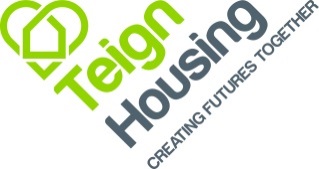 PERSON SPECIFICATION:	Head Start Advisor (Housing and Mental Wellbeing)Essential CriteriaDesirableExperience of working in social housing and or support sectorExperience of working as a qualified mental health practitionerQualification in Mental Health PracticeAn appropriate and relevant qualification in, Domestic Violence, Housing Support, Money Advice, Health and Social Care and/or wellbeing (or working towards a qualification)Proven experience of working with vulnerable people with complex needsThe ability to work evenings and weekends as requiredA detailed understanding & working knowledge of the Community Care Act 2014, Children Leaving Care Act, Mental Health Act, in the context of housingAbility to encourage others to participate in activitiesA good understanding of basic budget and money advice supportAn awareness of financial exclusion amongst low income and/or vulnerable customersThe ability to undertake assessment of complex needs and develop, monitor and review care and support plans in collaboration with people, their carer and other agenciesThe ability to maintain own wellbeing and that of others. To be able to cope with intense emotional demands arising from working with vulnerable people experiencing difficult and distressing life situations. To seek management support as and when appropriate in order to achieve thisAbility to work well with colleagues on all levels and from other disciplines as a member of a team. Demonstrate and communicate a clear understanding of own role and that of others. Ability to influence and project manage how others prioritise their time within project deliveryThe ability to use coaching skills and enabling approaches whenever possible to support people to maintain or regain independence and to encourage service users and carers to use universal services to meet ineligible and/or unmet needsGood verbal communication skills and the ability to communicate effectively to a variety of peopleFull Driving Licence GCSE (or equivalent) in English and MathsFamiliarity and confidence with IT, including Word, Excel, PowerPoint, Outlook etcA commitment to equal opportunities and ensuring services are accessibleUnderstanding of the problems faced by those on a low income, and of the skills needed to sustain an effective tenancyAbility to keep accurate records relating to customersAbility to work on own initiative and prioritise own workloadAbility to develop, deliver and evaluate tenancy sustainability training sessionsAbility to develop, deliver and evaluate personal goal plansAbility to employ negotiation skills successfullyTo represent the organisation at multi agency meetings and debrief colleagues accordinglyTo creatively work up solutions to issuesTo very quickly build trust and rapport